BULLETIN D’INSCRIPTIONA nous retourner avant le 6 mai 2023La signature du présent bulletin vaut acceptation des conditions générales de vente au verso.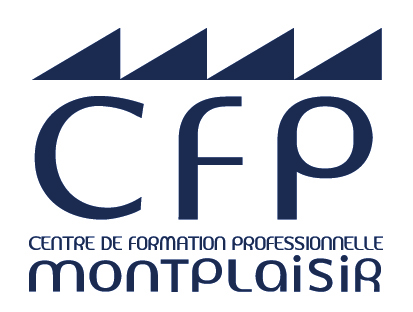 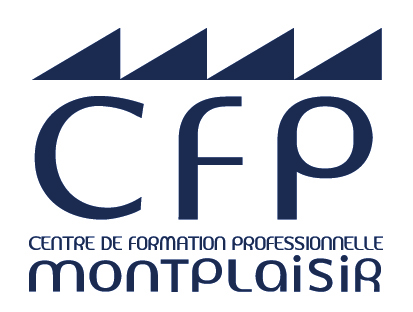 LISTE DES PARTICIPANTSFormation au Tutorat des manipulateurs d’électroradiologie médicale – Niveau 1A retourner avec le bulletin d’inscription avant le 6 mai 2023CFP Montplaisir 14 rue Barthélemy de Laffemas 26000 VALENCE florence.charignon@ensemble-montplaisir.org -- 04 26 52 80 04 / 04 75 82 16 90A REMPLIR IMPERATIVEMENT EN MAJUSCULESA REMPLIR IMPERATIVEMENT EN MAJUSCULESA REMPLIR IMPERATIVEMENT EN MAJUSCULESA REMPLIR IMPERATIVEMENT EN MAJUSCULESNOMPRENOMFONCTION1234567